都市計畫公開展覽說明會傳單暨公民或團體意見書主旨：舉辦本市都市計畫「變更澄清湖特定區計畫（部分公園用地（公廿三）為道路用地及醫療用地、部分道路用地為醫療用地）案」公開展覽說明會。依據：依據都市計畫法第19條及高雄榮民總醫院110年9月29日高總補字第1103502385號函辦理。說明：一、本市都市計畫「變更澄清湖特定區計畫（部分公園用地（公廿三）為道路用地及醫療用地、部分道路用地為醫療用地）案」之公告公開展覽自民國110年11月2日起至110年12月3日止。二、展覽地點：（一）本府都市發展局都市計畫公告欄。（二）本市大社區公所、仁武區公所及鳥松區公所公告欄。（三）本府都市發展局網站：http://urban-web.kcg.gov.tw/ksnew/index.jsp→「都市計畫專區」→「都市計畫公告」→「都市計畫公告類別」選擇「公告公開展覽」→搜尋及點選本計畫案名。三、展覽內容：計畫書、圖(比例尺六千分之一)各1份。四、公開展覽期間任何公民或團體如有意見，請依下列所附參考格式填妥敘明內容、理由並附具位置略圖，載明姓名或名稱及通聯地址，向高雄市政府提出，俾供都市計畫委員會審議本案參考。年     月     日                             陳  情  人：                             地      址：                              電      話：都市計畫變更內容概要一、緣起高雄市「澄清湖特定區計畫」範圍內之部分公園用地（公廿三）範圍緊臨高雄榮民總醫院北側圍牆，現況土地為人行步道及綠地使用，由於該範圍面積狹小，難以發揮公園用地應有效益，常造成機車違停、環境髒亂等問題，易形成治安死角，已嚴重影響高雄榮民總醫院之醫療環境及地方居住環境。有鑑於此，當地里長及里民已連署陳請高雄榮民總醫院將該公園用地變更為醫療用地，併入院區以協助維護管理，提升周遭環境品質。另外考量霞海南一街係高雄榮民總醫院通往榮總路之出入道路，若藉由本次作業一併將部份公園用地變更為道路用地，串聯原先平行之霞海南一街與霞海南二街，對於整體防災及緊急醫療救護動線均有莫大效益。而本案範圍鄰近九番埤排水設施，以維持排水使用為原則進行都市計畫變更作業。因本案變更實具必要性與急迫性，俟地區通盤檢討辦理恐緩不濟急，故本案於110年7月7日取得市府公園用地及道路用地主管機關同意本案變更內容之相關文件後；續由高雄榮民總醫院報請國軍退除役官兵輔導委員會函轉內政部同意依都市計畫法第27條第1項第4款規定辦理變更都市計畫，內政部業依110年8月16日內授營字第1100813466號函同意辦理在案。二、範圍本案計畫範圍位處「澄清湖特定區計畫」內西側，與高雄市都市計畫相鄰，為高雄市仁武區之霞海南一街與霞海南二街所夾之部分公園用地（公廿三），及部分道路用地（霞海南一街末端），變更範圍計約0.0986公頃。三、變更內容概要「變更澄清湖特定區計畫（部分公園用地（公廿三）為道路用地及醫療用地、部分道路用地為醫療用地）案」變更內容明細表註：表內面積應以核定圖實地分割測量面積為準。都市計畫說明會日期時間地點110年11月19日（星期五）下午2時30分本市仁武區公所4樓會議室「變更澄清湖特定區計畫（部分公園用地（公廿三）為道路用地及醫療用地、部分道路用地為醫療用地）案」公開展覽意見書「變更澄清湖特定區計畫（部分公園用地（公廿三）為道路用地及醫療用地、部分道路用地為醫療用地）案」公開展覽意見書主旨理由略圖及補充事項變更位置變更內容變更內容變更理由變更位置原計畫（公頃）新計畫（公頃）變更理由霞海南二街南側之部分公廿三公園用地及部分道路用地「公廿三」公園用地
（0.0961）醫療用地
（0.0551）公園用地（公廿三）緊臨高雄榮民總醫院北側圍牆，雖開闢作為人行道及簡易綠美化，惟該位置常有機車違停、環境髒亂情形，增加管理維護成本且易形成治安死角，影響高雄榮民總醫院周遭環境。霞海南一街係醫院通往榮總路之出入道路，倘藉本次一併將部份公園用地變更為道路用地，打通霞海南一街與霞海南二街，對整體社區防災及醫療救護動線均具有莫大效益。本案部分變更為醫療用地後，由高雄榮民總醫院妥善管理空間並改善空間品質。霞海南二街南側之部分公廿三公園用地及部分道路用地「公廿三」公園用地
（0.0961）道路用地
（0.0410）公園用地（公廿三）緊臨高雄榮民總醫院北側圍牆，雖開闢作為人行道及簡易綠美化，惟該位置常有機車違停、環境髒亂情形，增加管理維護成本且易形成治安死角，影響高雄榮民總醫院周遭環境。霞海南一街係醫院通往榮總路之出入道路，倘藉本次一併將部份公園用地變更為道路用地，打通霞海南一街與霞海南二街，對整體社區防災及醫療救護動線均具有莫大效益。本案部分變更為醫療用地後，由高雄榮民總醫院妥善管理空間並改善空間品質。霞海南二街南側之部分公廿三公園用地及部分道路用地道路用地
（0.0025）醫療用地
（0.0025）公園用地（公廿三）緊臨高雄榮民總醫院北側圍牆，雖開闢作為人行道及簡易綠美化，惟該位置常有機車違停、環境髒亂情形，增加管理維護成本且易形成治安死角，影響高雄榮民總醫院周遭環境。霞海南一街係醫院通往榮總路之出入道路，倘藉本次一併將部份公園用地變更為道路用地，打通霞海南一街與霞海南二街，對整體社區防災及醫療救護動線均具有莫大效益。本案部分變更為醫療用地後，由高雄榮民總醫院妥善管理空間並改善空間品質。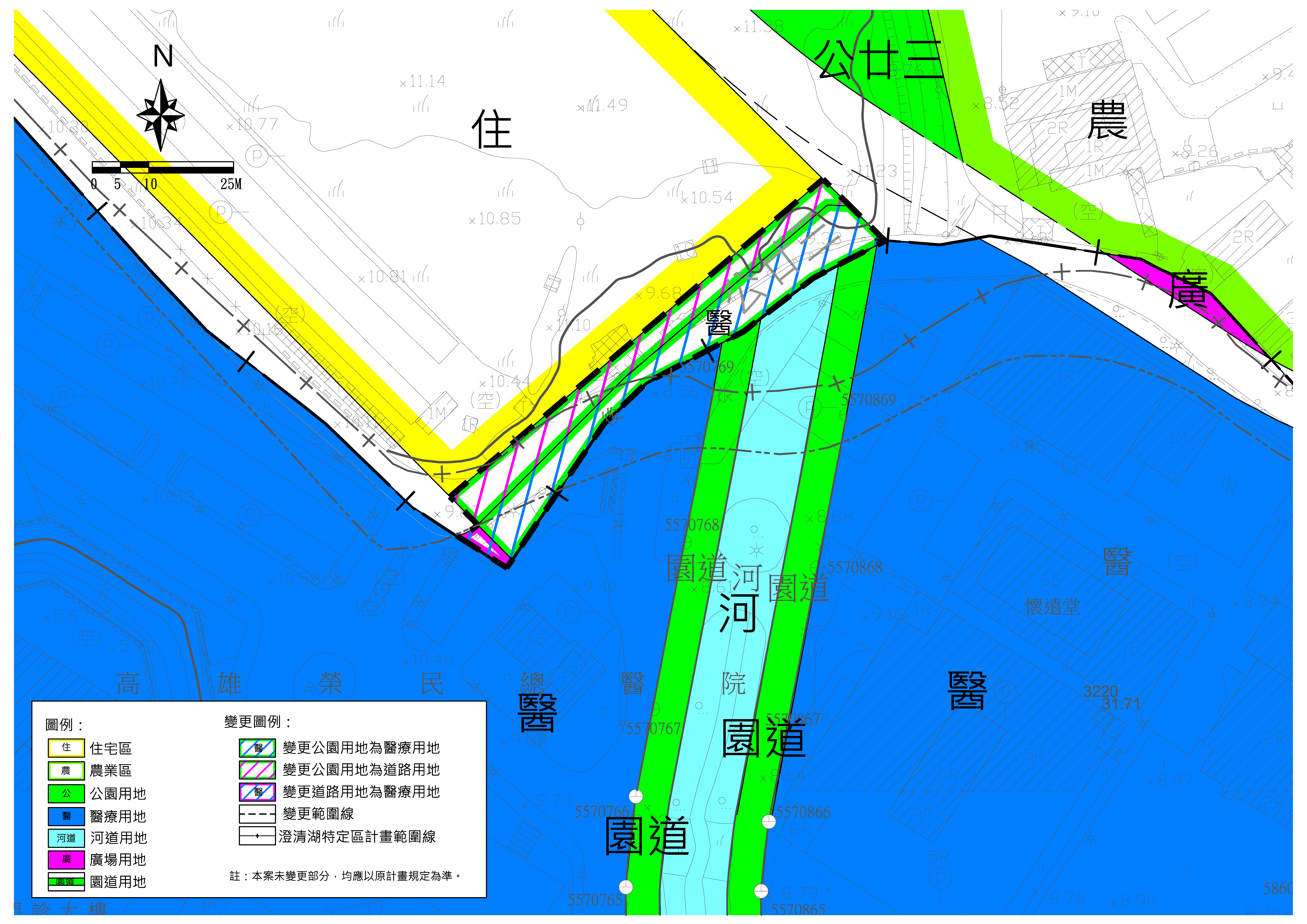 變更內容示意圖